ПРИЛОЖЕНИЕ 1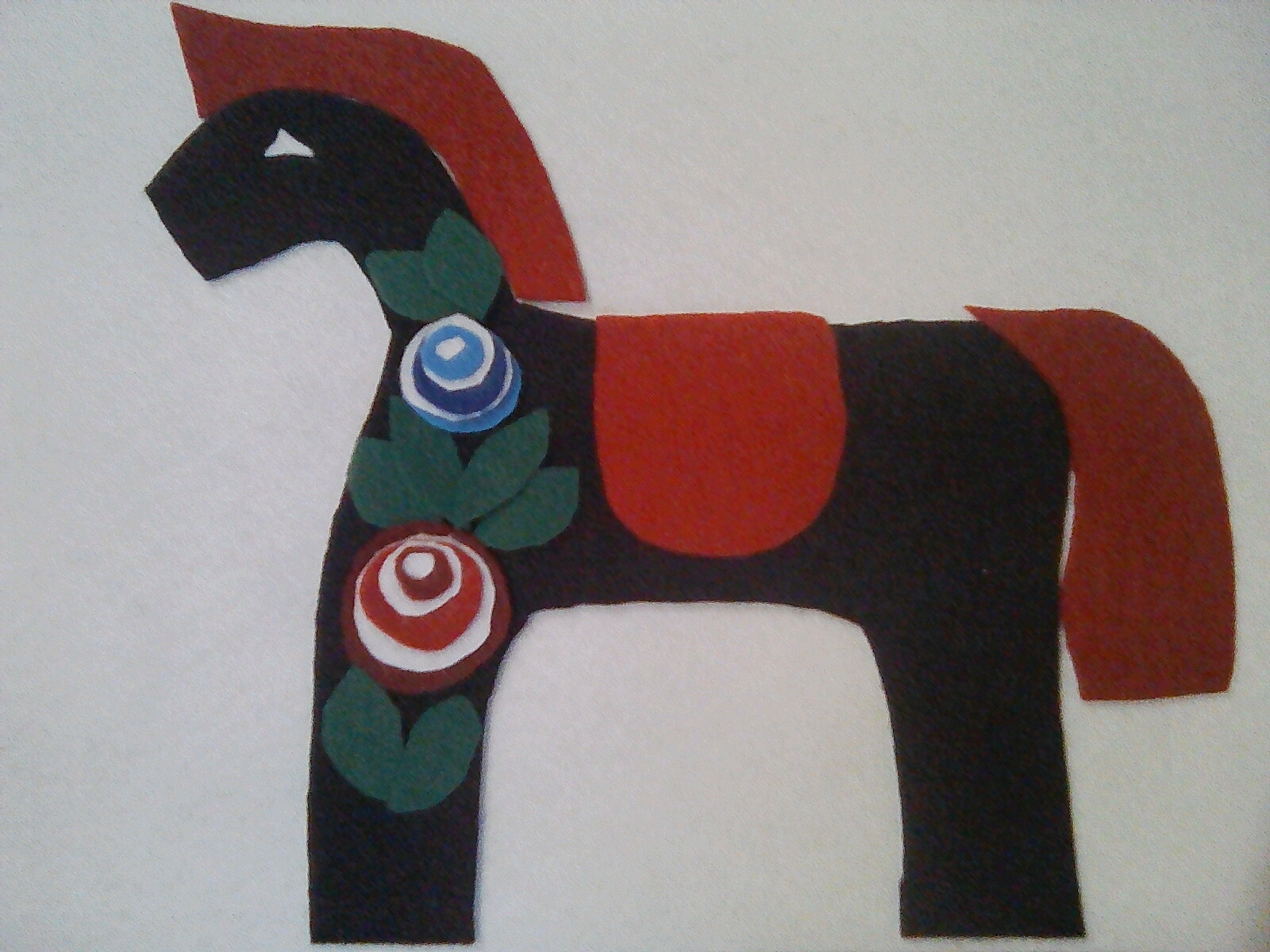 ФЕТР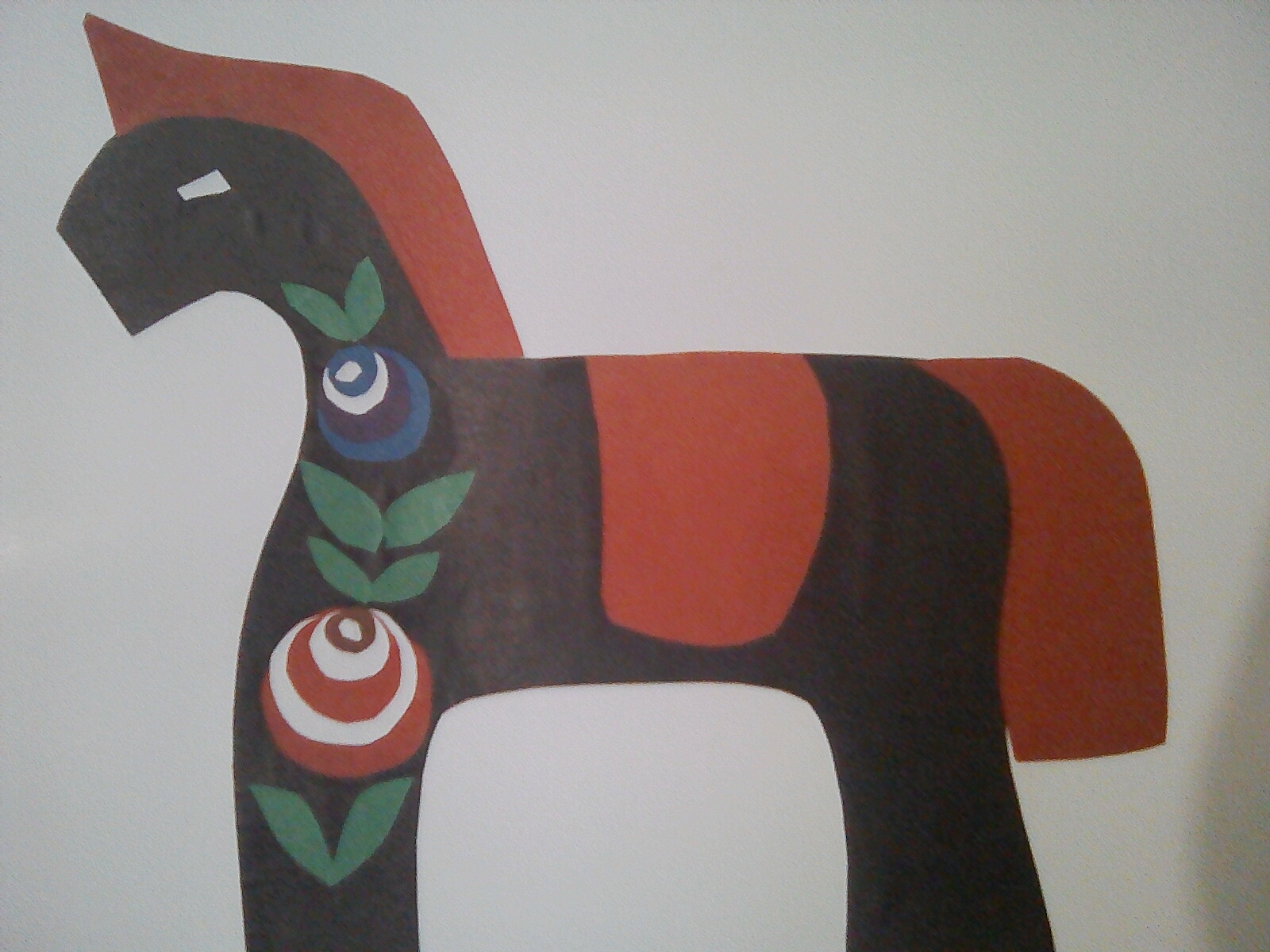 ОБРАЗЕЦ-АППЛИКАЦИЯ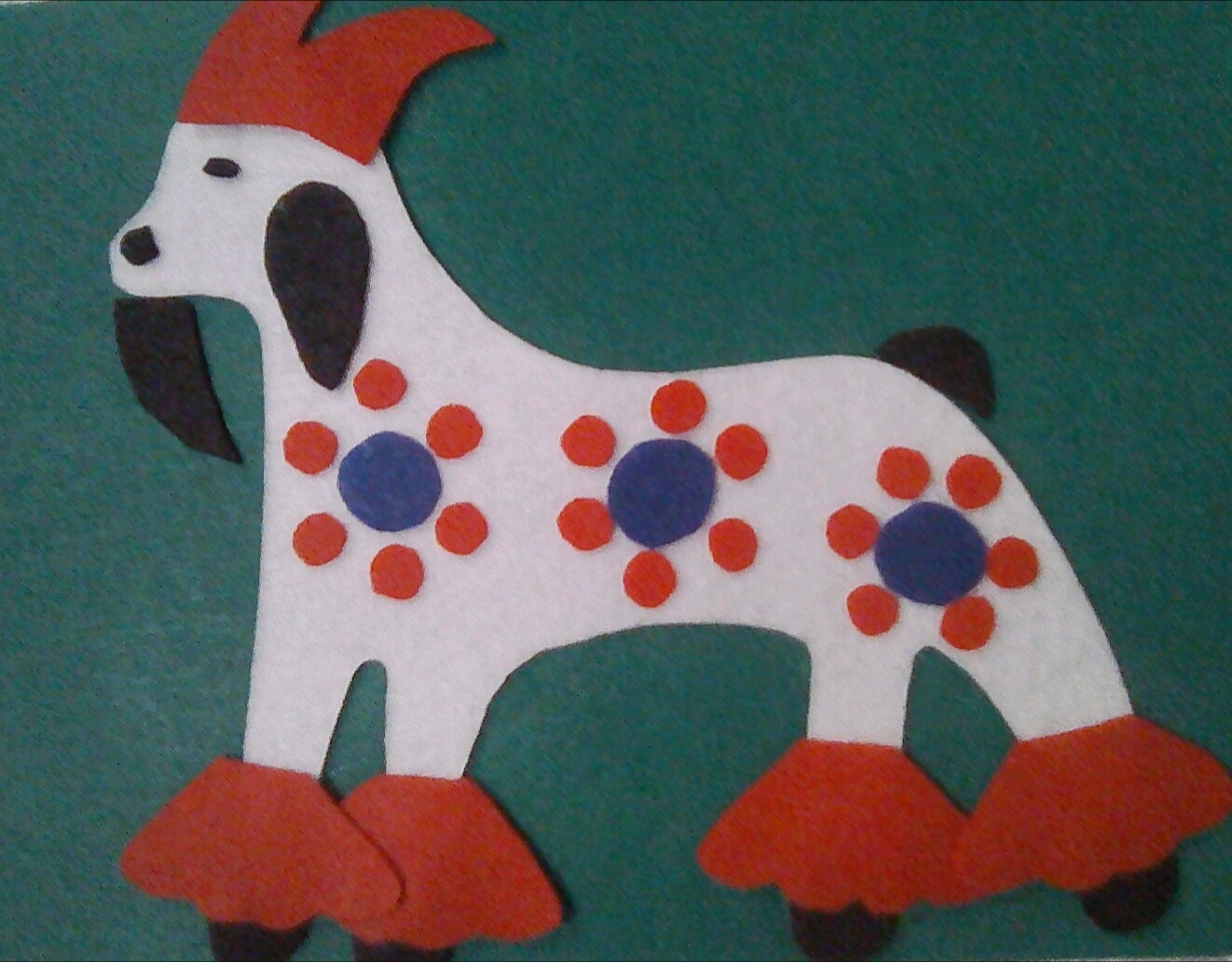 ФЕТР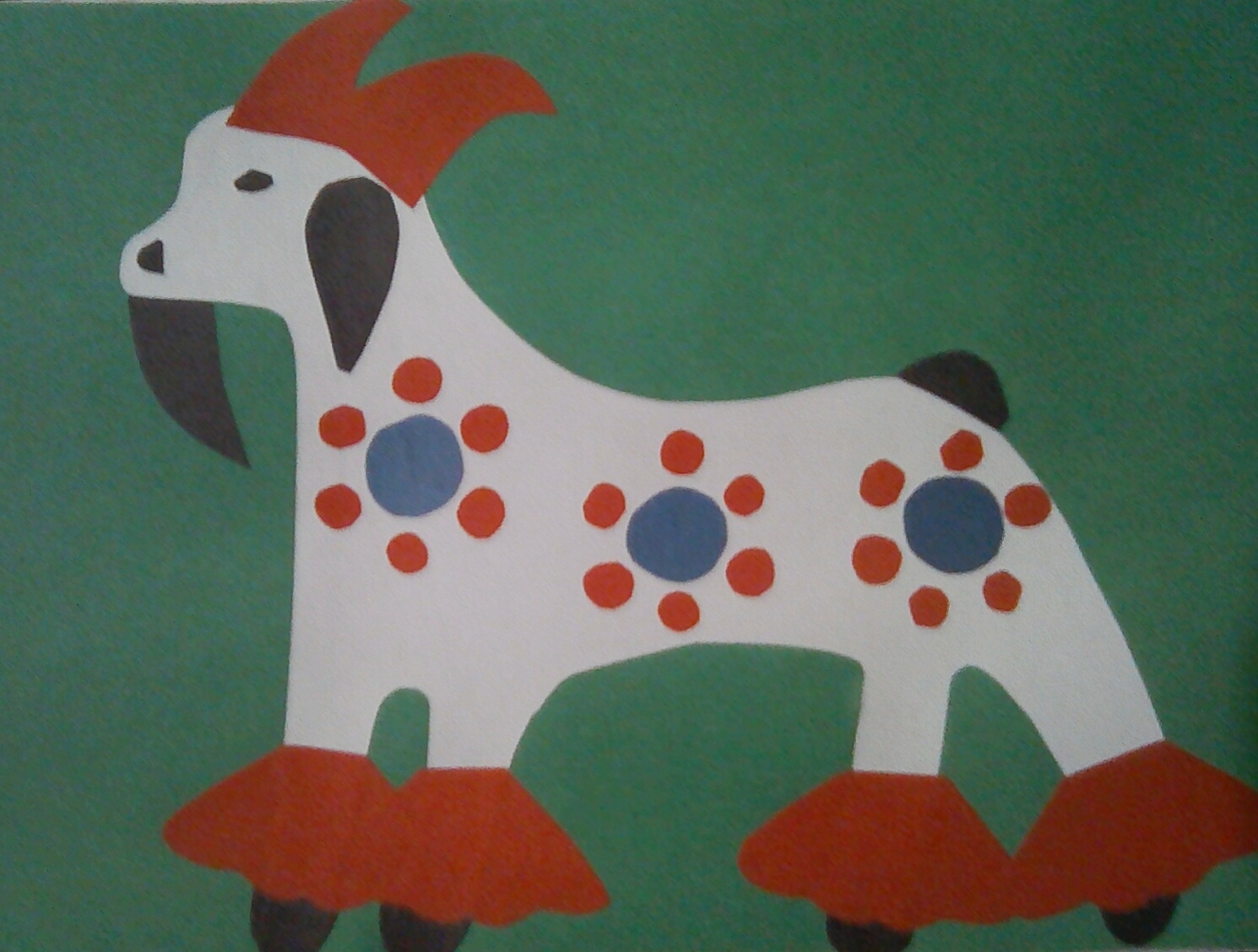 ОБРАЗЕЦ-АППЛИКАЦИЯ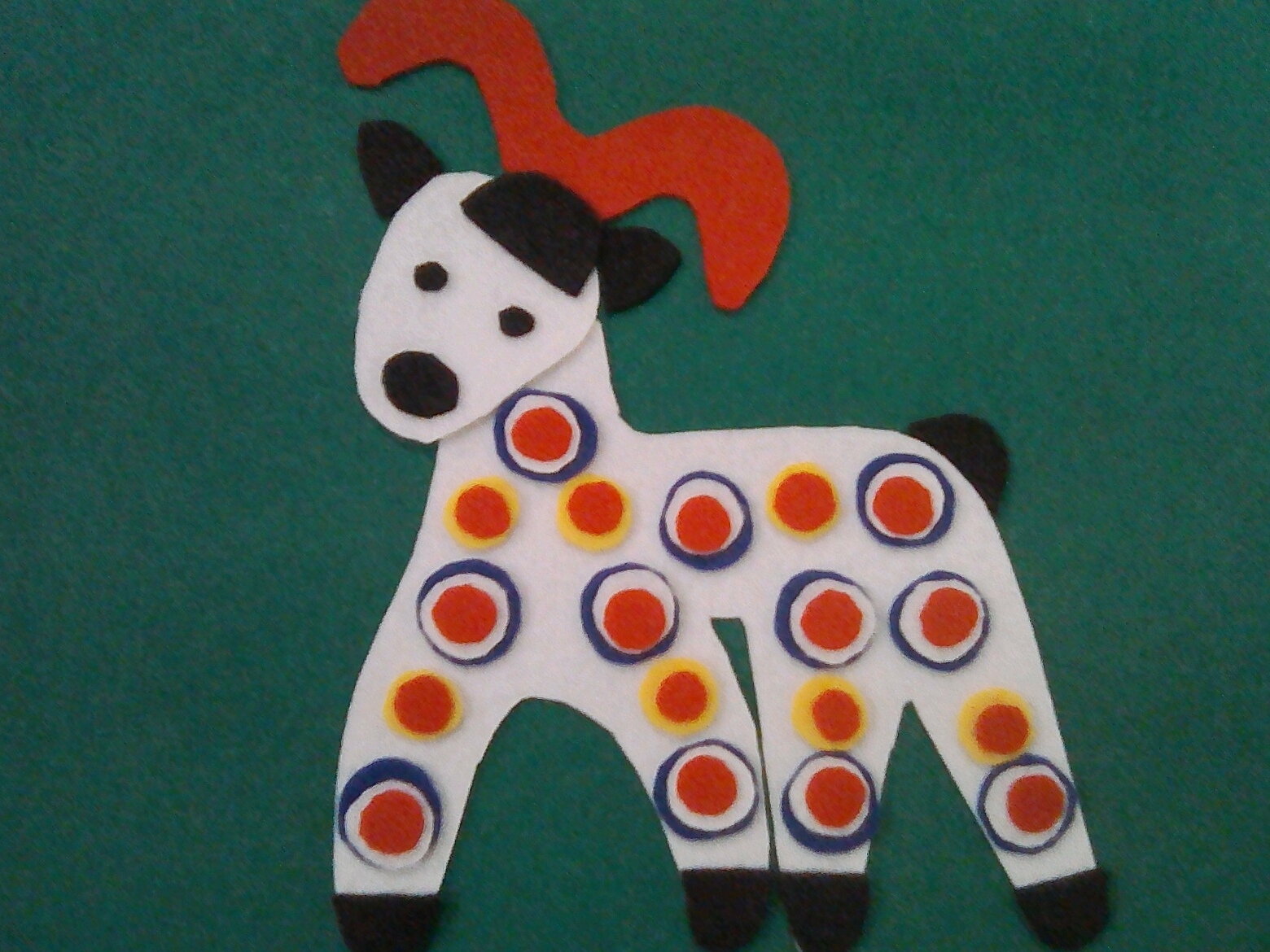 ФЕТР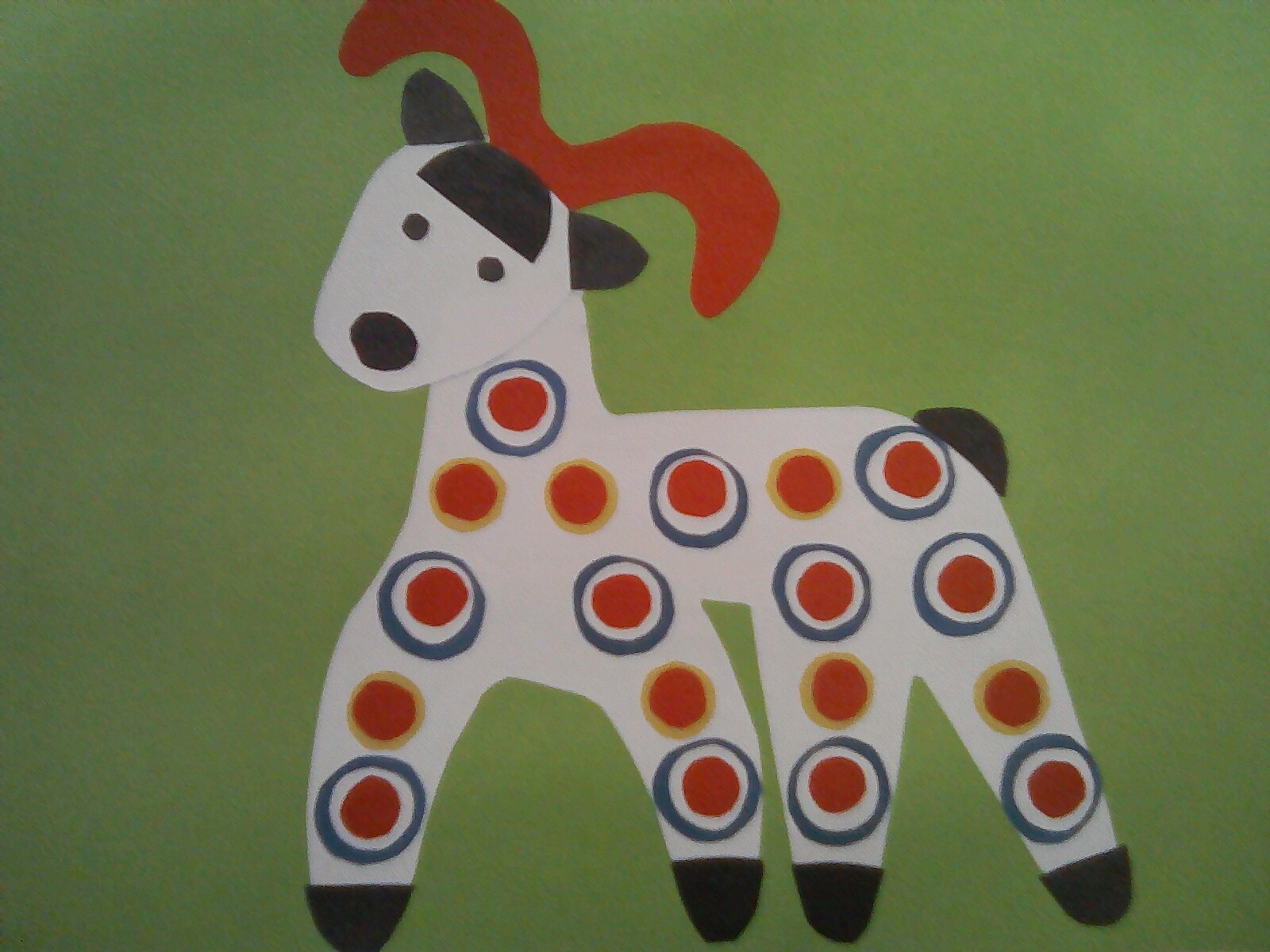 ОБРАЗЕЦ-АППЛИКАЦИЯ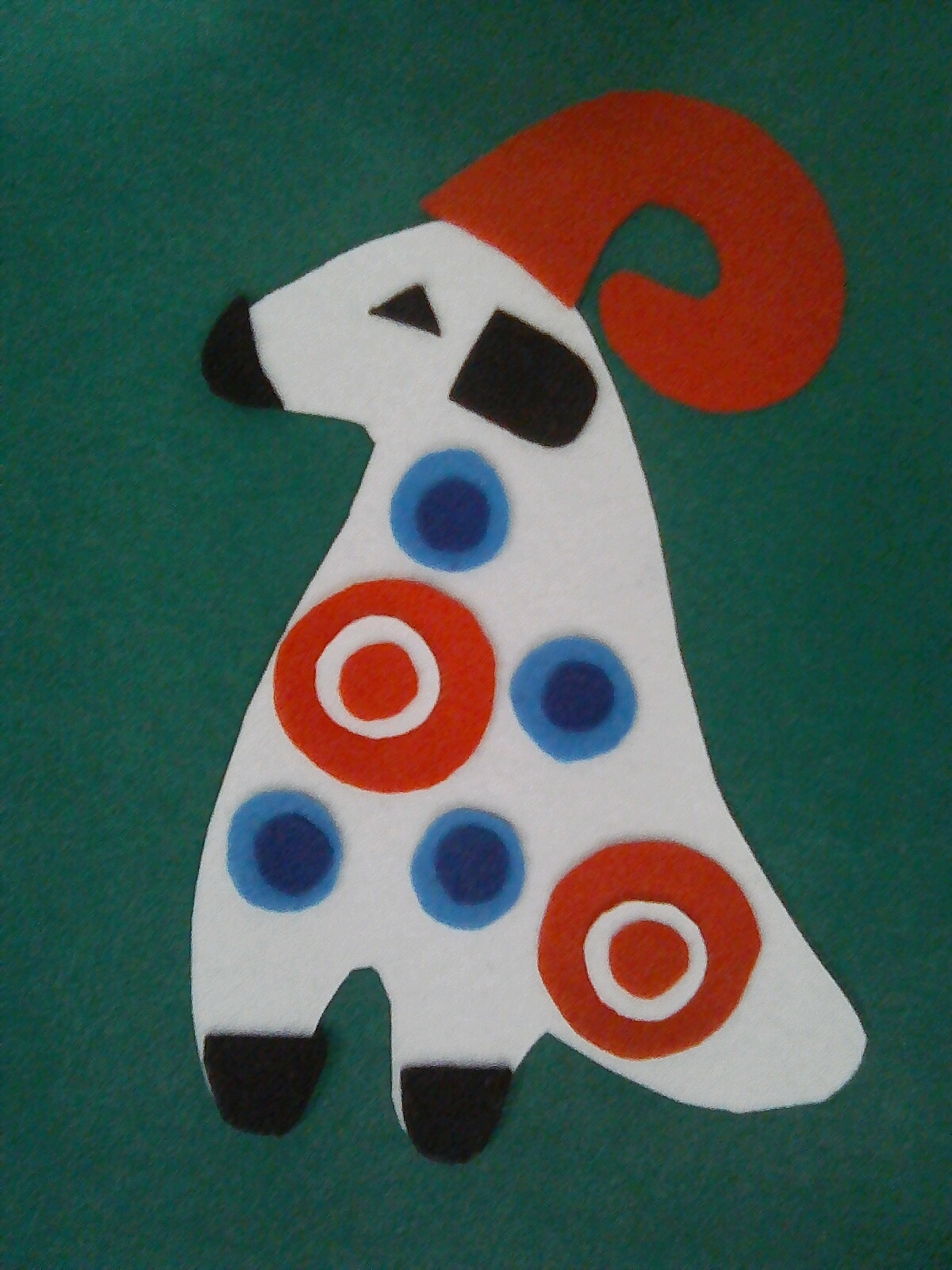 ФЕТР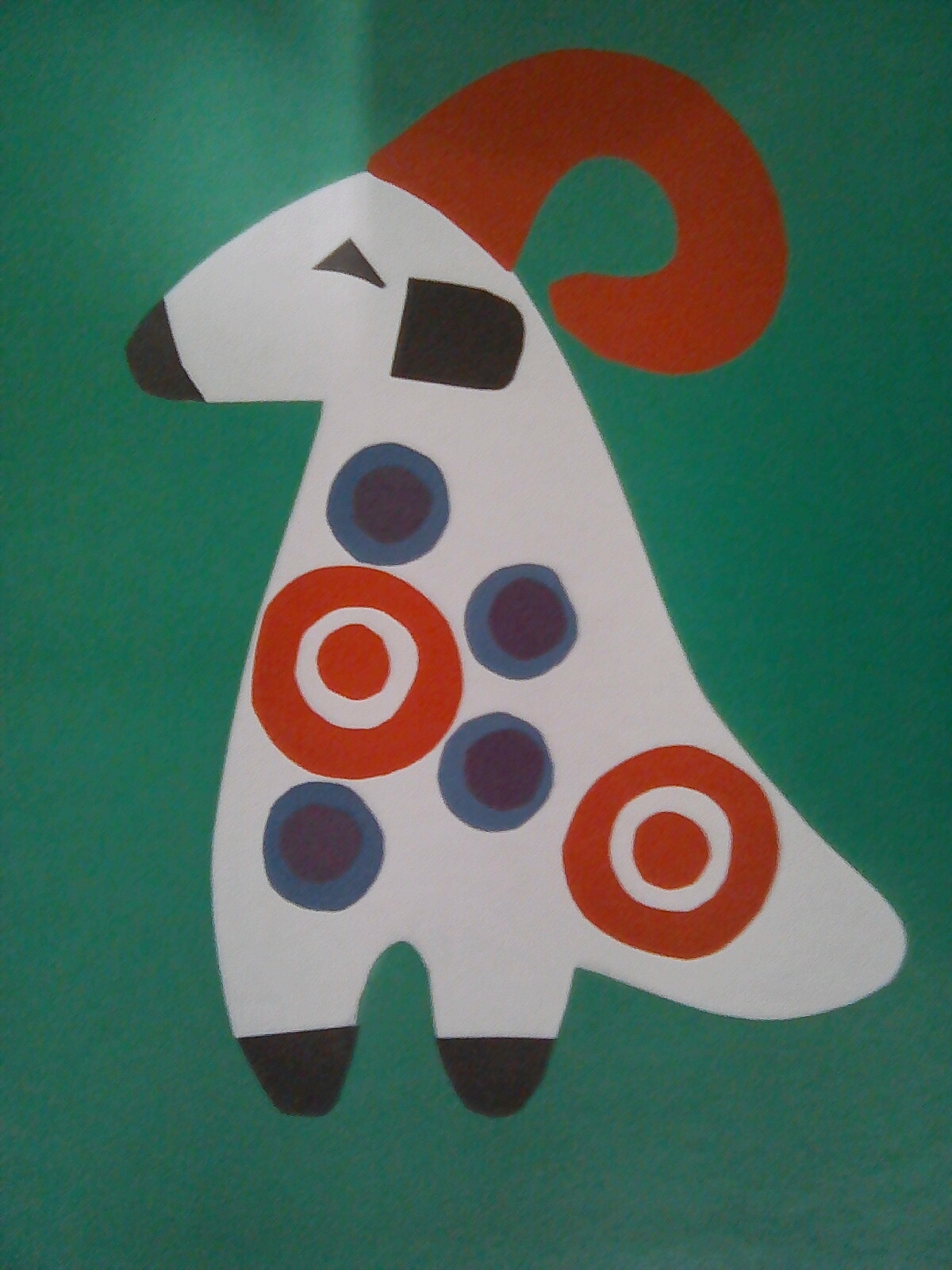 ОБРАЗЕЦ-АППЛИКАЦИЯ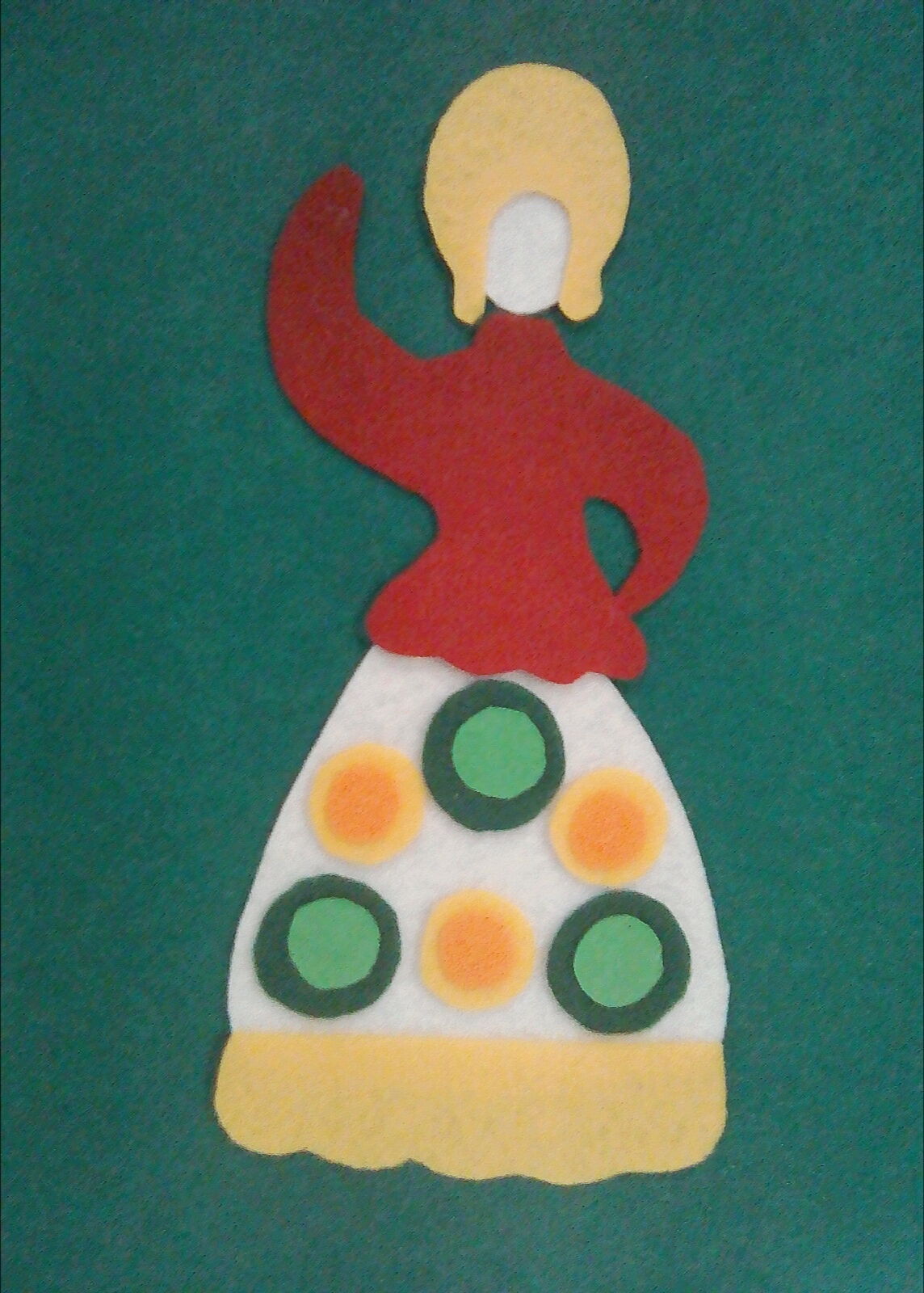 ФЕТР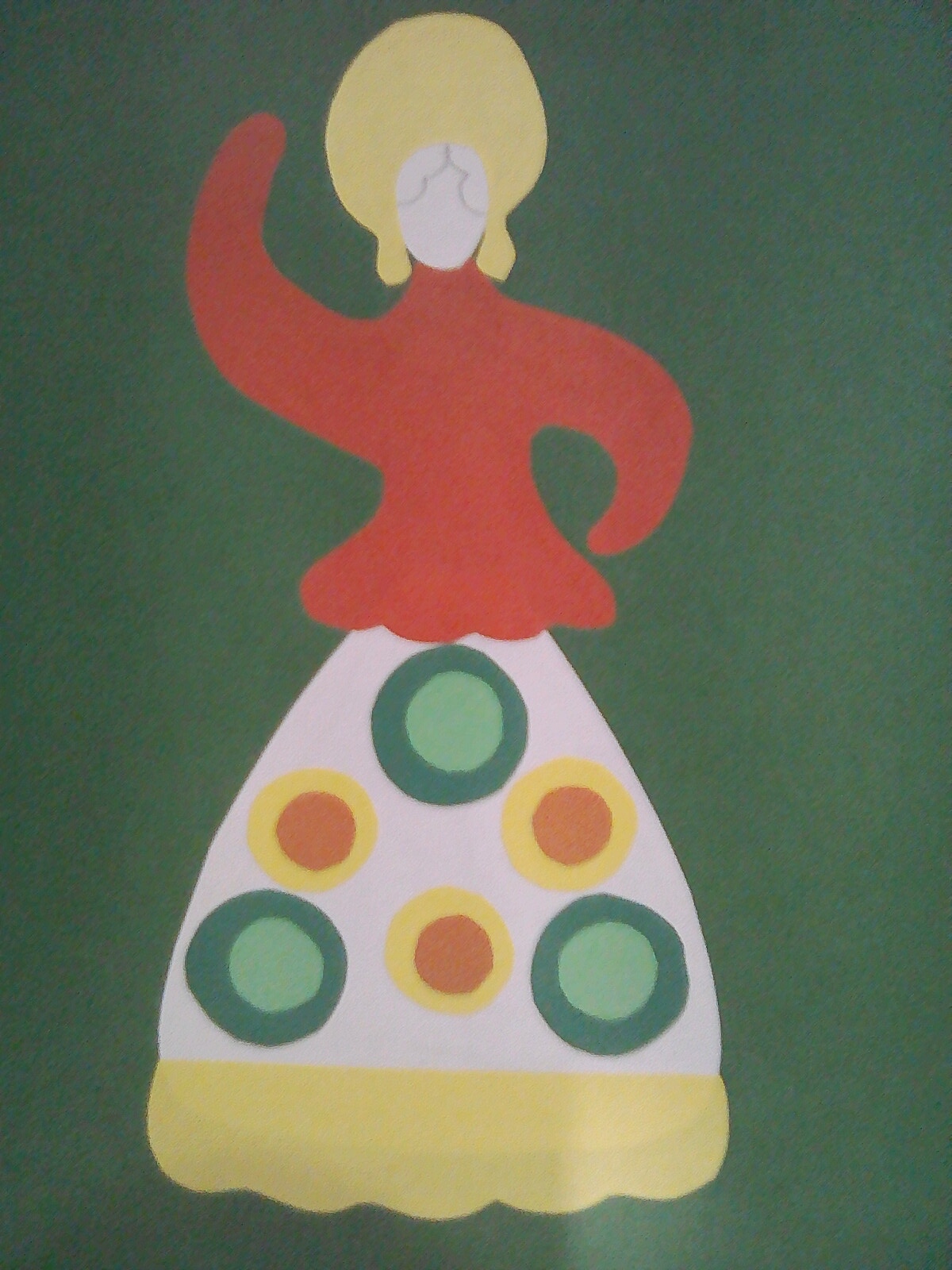 ОБРАЗЕЦ-АППЛИКАЦИЯ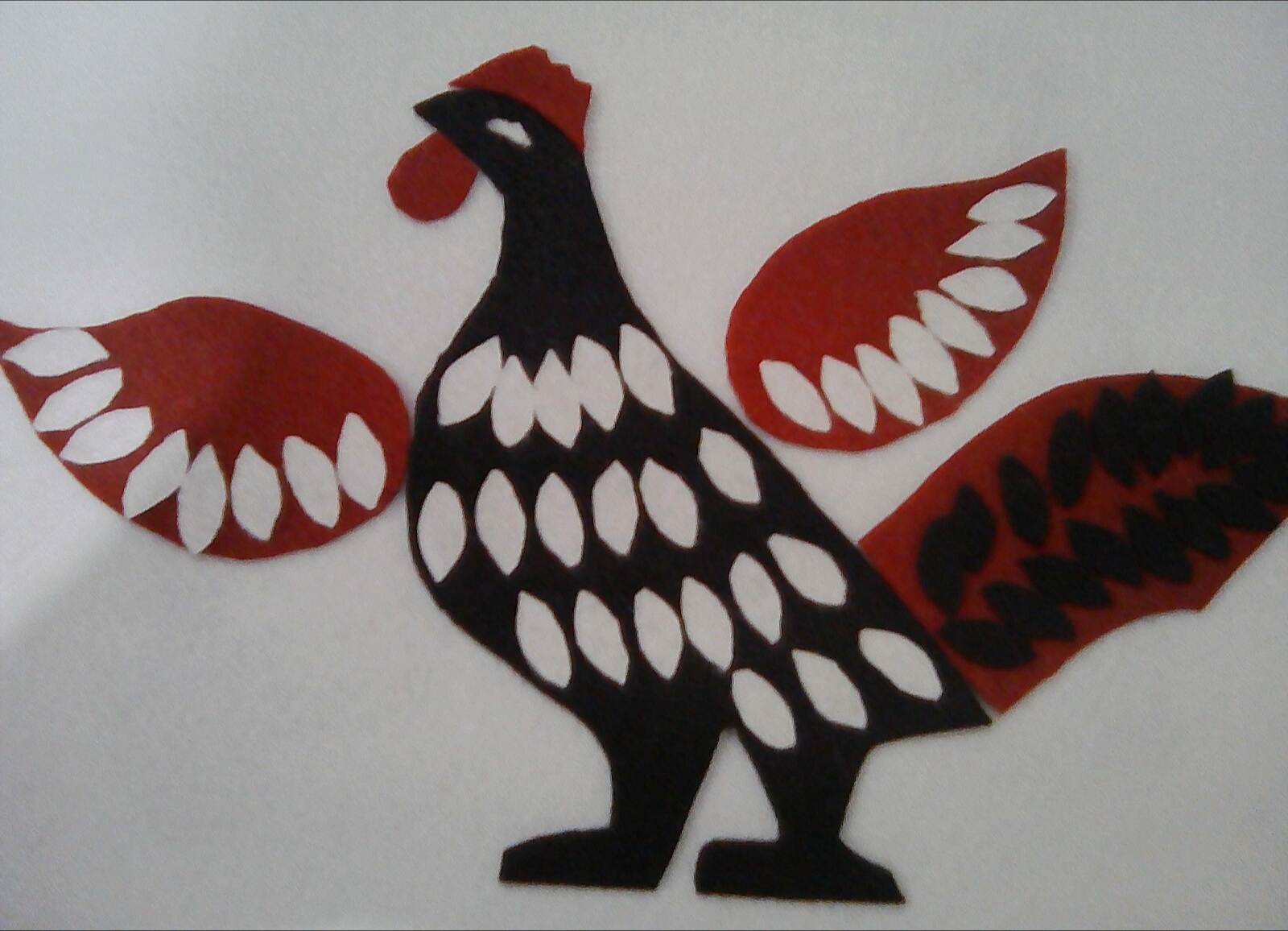 ФЕТР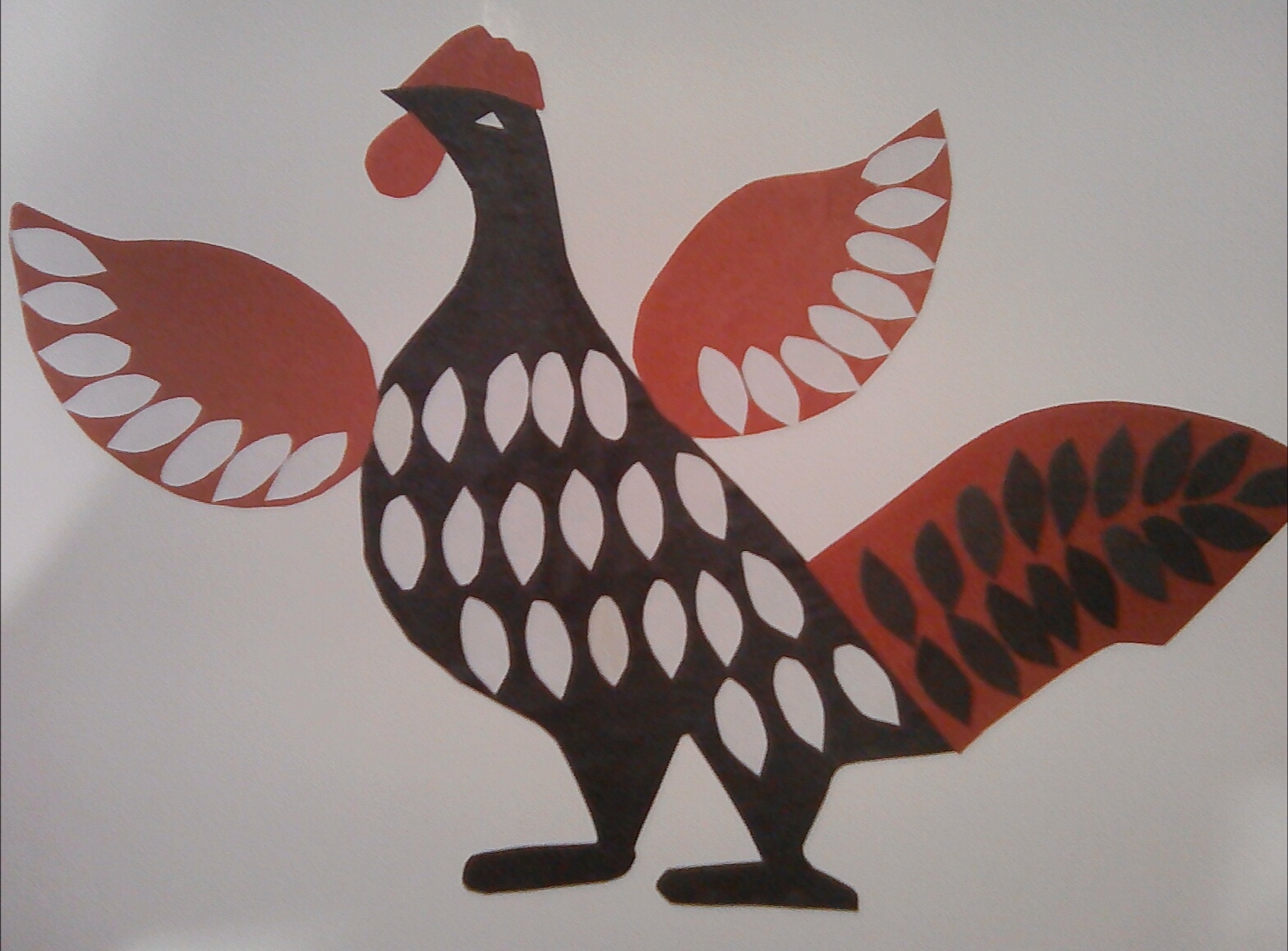 ОБРАЗЕЦ-АППЛИКАЦИЯ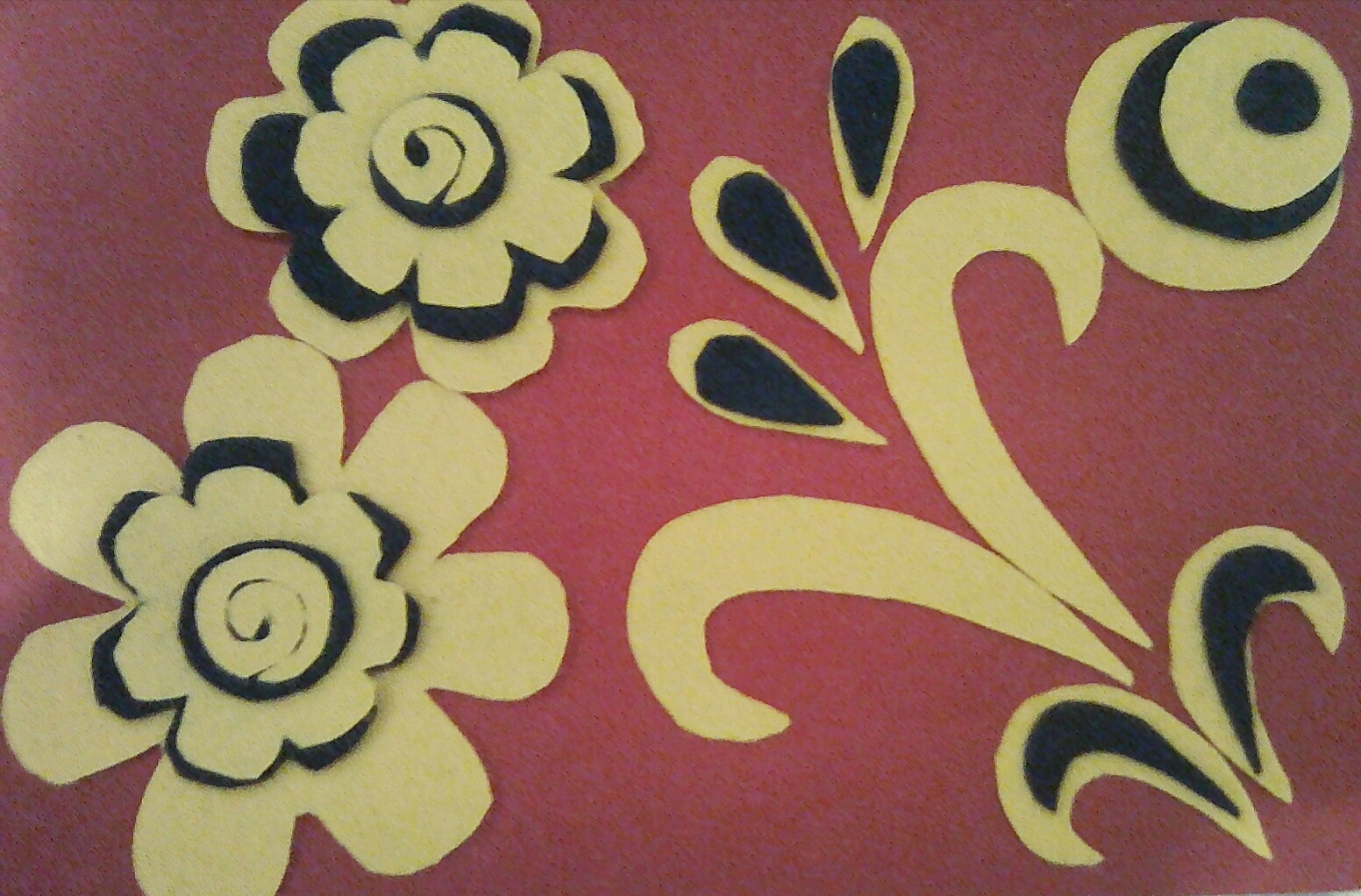 ФЕТР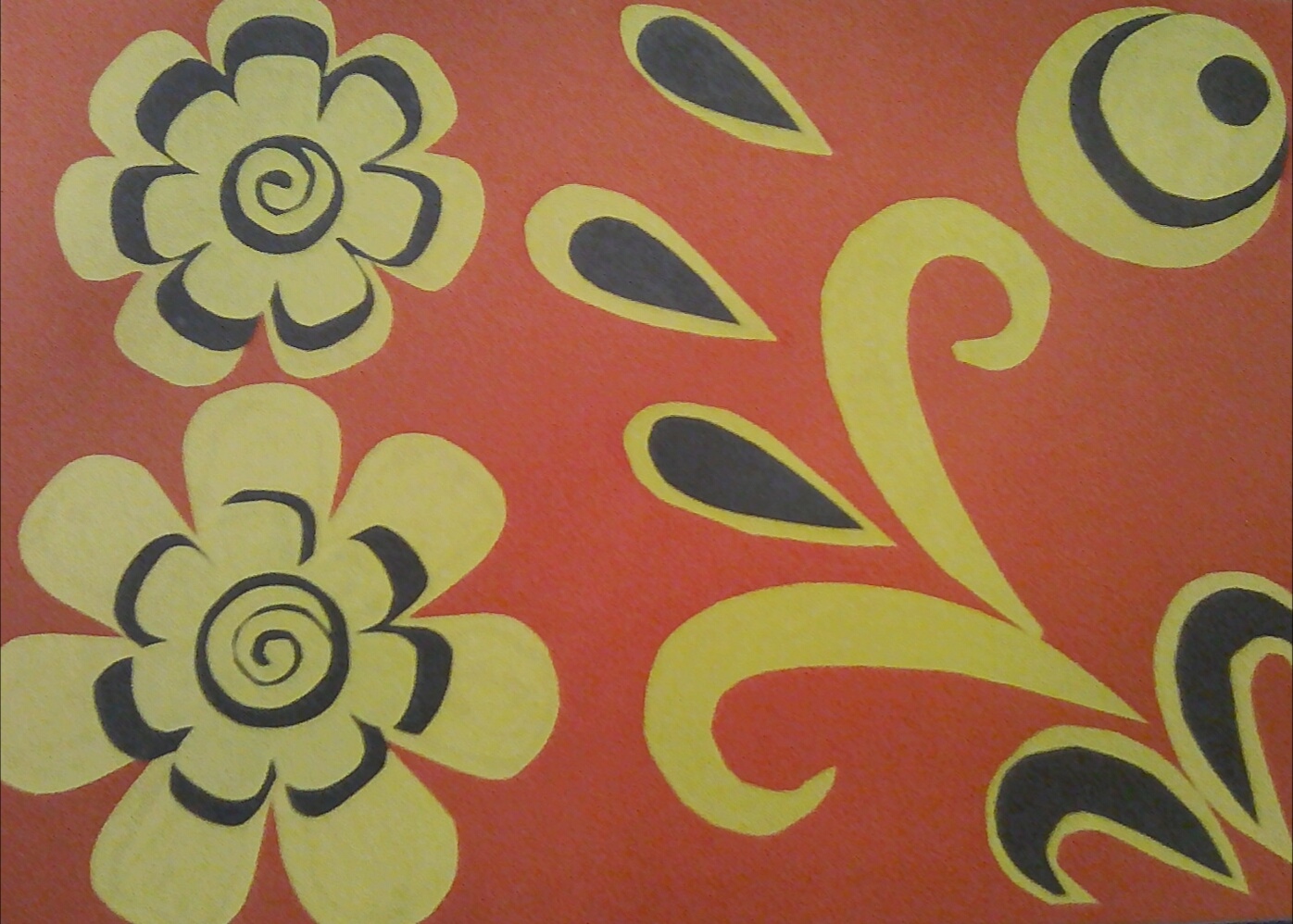 ОБРАЗЕЦ-АППЛИКАЦИЯ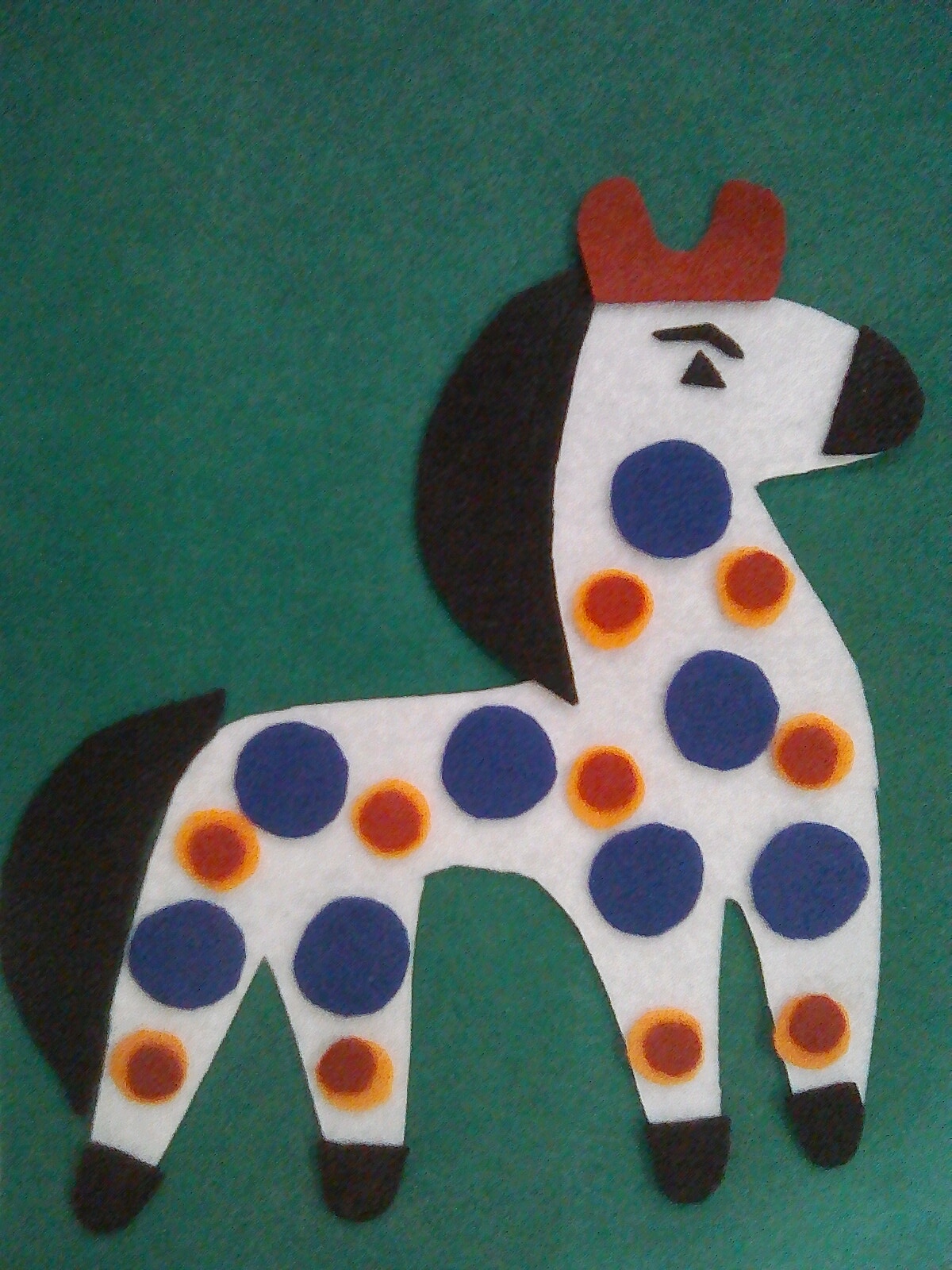 ФЕТР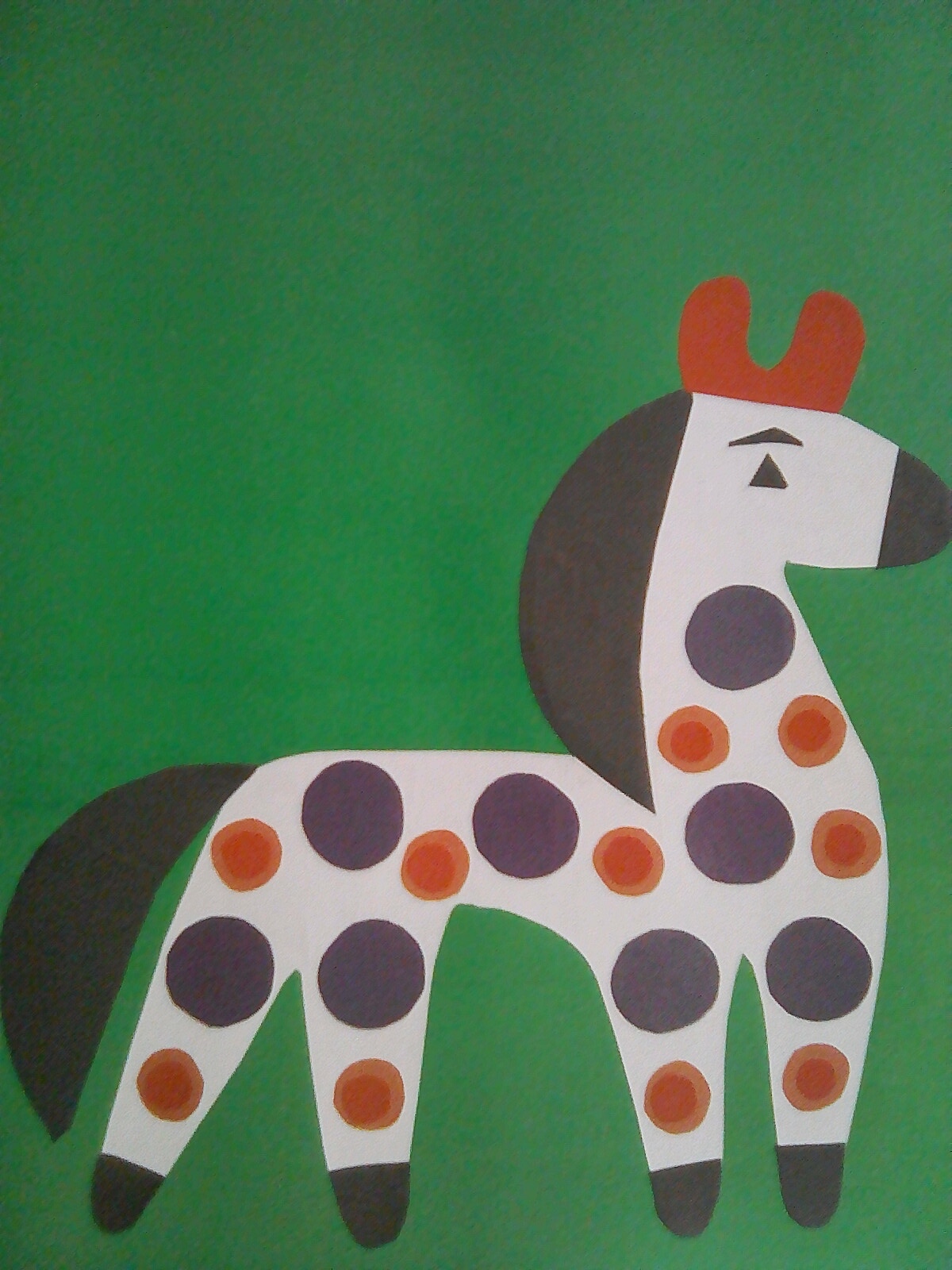 ОБРАЗЕЦ-АППЛИКАЦИЯ